
Ludwig-Meyn-Gymnasium der Stadt Uetersen 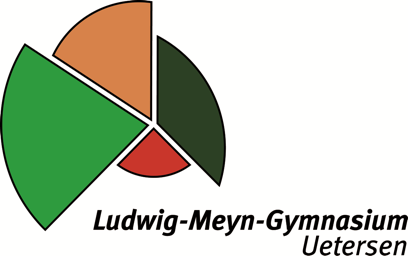 Seminarstraße 10, 25436 Uetersen, Telefon 0 41 22 4 60 30, Telefax 0 41 22 4 60 333
Einwilligung in die Nutzung von
„IServ“IServ“ ist das Kommunikationssystem, das das Ludwig-Meyn-Gymnasium Uetersen zur Verfügung stellt.Hiermit willige ich/willigen wir in die Nutzung von „IServ“ ein. Ich habe/Wir haben die Nutzungsbedingungen zur Kenntnis genommen und verstanden.Die Einwilligung ist freiwillig. Sie kann jederzeit für die Zukunft ohne Angabe von Gründen widerrufen werden. Mir/Uns ist bekannt, dass ab diesem Zeitpunkt der Zugang zur Kommunikationsplattform für mein Kind/ mich gesperrt und alle bis dahin von meinem Kind/ mir selbst gespeicherten Daten unverzüglich gelöscht werden.
_________________________	________________________________________Ort, Datum	Unterschrift der/des Schülerin/Schülers
_________________________	________________________________________Ort, Datum	Unterschrift der/des Erziehungsberechtigten/ volljährigen Schülerin/SchülersAnmerkung zur unzulässigen NutzungMir/Uns ist bekannt, dass die Schulleitung im Fall des Verdachts der unzulässigen Nutzung der Kommunikationsplattform, insbesondere im Fall des Verdachts auf Straftaten oder Ordnungswidrigkeiten, 
im erforderlichen Umfang folgende Maßnahmen durchführen kann:Auswertung der System-ProtokolldatenAuswertung der im Zusammenhang mit der Internetnutzung entstandenen Protokolldaten Inaugenscheinnahme von Inhalten der E-Mail- und Chat-Kommunikation
Welche Protokoll- oder Nutzungsdaten zur Aufklärung des Vorgangs ausgewertet werden, entscheidet im jeweiligen Einzelfall die Schulleitung.Ich/Wir willige/willigen ein, dass mein Kind/ ich, s.o. in einem der o.g. Fälle die erforderlichen Auswertungen der Protokoll- und Nutzungsdaten erfolgen darf. Die Einwilligung ist freiwillig. Ohne diese Einwilligung ist die Nutzung der Funktionen E-Mail, Chat und Internet nicht möglich. Sie kann jederzeit für die Zukunft ohne Angabe von Gründen widerrufen werden. Mir/Uns ist bekannt, dass ab diesem Zeitpunkt der Zugang zu den genannten Diensten für mein Kind/für mich gesperrt und alle bis dahin von meinem Kind/von mir selbst gespeicherten Daten unverzüglich gelöscht werden.
_________________________	________________________________________Ort, Datum	Unterschrift der/des Schülerin/Schülers
_________________________	________________________________________Ort, Datum	Unterschrift der/des Erziehungsberechtigten/ volljährigen Schülerin/SchülersSchülerin/ SchülerErziehungsberechtigte/r1VornameVornameNachname Nachname 1 relevant für nicht volljährige Schüler